Диагностические критерии, показатели, инструментарийИсследование фонематического восприятияОценка способности различать особенности и порядок звуков в слове проводится на лексическом материале или при сравнении отдельных звуков, слогов, слов, фраз:- дифференциация слов, различающихся одной из парных согласных па — ба; са — за; то — до;- дифференциация изолированных пар согласных п — б; ж — ш; с —з; к — г;- дифференциация слов — квазиомонимов (различающихся одной фонемой) бочка — почка; коза — коса; крыша — крыса;- деформированные фразы (услышать, найти и исправить ошибку).Хозяйка сварила зуб.На лугу паслась коса.У девочки болел суп.У девочки длинная коза.Исследование фонематических (фонетических)представлений1. Повторение слогов с оппозиционными звуками (серии из двух слогов предъявляются детям старше 4 лет, а из трех слогов детям 5 — б лет):са — ша;ша — са;са — за;за — са;за — жа;жа — за;ша — жа;са — са — ша;са — ша — са;ша — ша — жа;жа — ша — жа.2. Отбор картинок, названия которых содержат заданный звук или начинаются с заданного звука: [п] — [б]; [ш] — [с]; [с] - [з]; [д] - [т].3. Подбор слов, начинающихся с определенных звуков или содержащих определенный звук.4.  Перечисление слов с заданным звуком: Утром рано УльянаУйдет в огород.Утром рано УльянаУкропу нарвет.У хозяйки укроп                                                              На приправу пойдет.Исследование фонематического анализа и синтезаПростой (элементарный) фонематический анализ1.  Выделение звука на фоне слова:—  слышится ли звук [м] в слове дом?—  слышится ли звук [к] в слове мак?2.  Выделение начального ударного гласного звука:какой первый звук слышится в слове? Аня — Оля — утро — ива — эхо.3.  Выделение начального согласного:с какого звука слово начинается? Мак — рыба — щука — мяч — лапа.4.  Дифференциация звуков по противопоставлениям: рожки — ложки;укол — угол; уточка — удочка; зайка — сайка; шаль — жаль; лук — люк.Сложный фонематический анализ1.  Определение последовательности звуков в слове.2. Определение места звука в слове (логопед интонированно произносит тот звук, который ребенок должен определить).3.  Определение количества звуков в слове (слова подбираются из звуков, сохранных в произношении детей).Мак — мука — комок.4.  Определение количества звуков в словах, которые ребенок произносит неправильно (дефектно).Сок — коса — шум — шапка — гора.Фонематический синтез1. Составление слова из звуков, данных в правильной последовательности: [д], [о], [м]; [р], [у], [к], [а].2. Составление слова из звуков, данных в нарушенной последовательности: [м], [о], [с]; [у], [ш], [а], [б].Исследование слоговой структуры словаДля исследования состояния слоговой структуры слова используются следующие приемы.1.  Повторение одно-, двух-, трехсложных слов с открытыми и закрытыми слогами и со стечением согласных (13 серий заданий).2.  Повторение (называние многосложных слов со стечением согласных):простыня, сковорода, милиционер, экскаватор, аквариум, водопроводчик, велосипедист.3.  Повторение чистоговорок с многосложными словами: Водопроводчик починил водопровод.Милиционер остановил велосипедиста. Полполдника проболтали.                                               Оцениваются:—  особенности нарушений слоговой структуры слов;— элизии слогов (опускание согласных в стечениях контура);—  парафазии (перестановки при сохранении слова);—  итерации, персеверации (добавление звуков, слогов);—  контаминации (часть одного слова соединяется с частью другого).Диагностические заданияВосприятие и воспроизведение ритмовПри выполнении задания руки логопеда должны быть закрыты экраном.Восприятие ритмов: прослушать удары и посчитать их: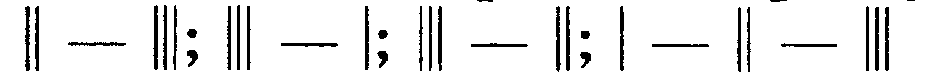 2. Слухомоторные координации: повторить: 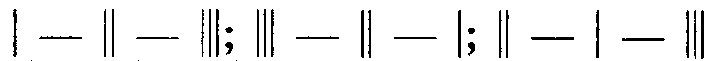 простые ритмы: сложные ритмы: 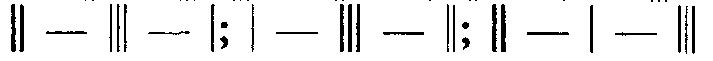 (полужирным шрифтом выделены акцентированные громкие удары).Оценка:5 баллов — правильное восприятие и воспроизведение простых и сложных ритмов с первого предъявления;4 балла — имеются единичные случаи ошибочного воспроизведения;3 балла — правильное восприятие и воспроизведение ритмов со второго предъявления, ошибки в воспроизведении сложных ритмов с самокоррекцией;2 балла — нарушение восприятия и воспроизведения простых ритмов (правильное воспроизведение после 3— 4 предъявлений, невозможность воспроизведения сложных ритмов);1 балл — невозможность выполнения.Восприятие и воспроизведение громкости, высоты звуков, интонации1.Послушать и определить:близко или далеко (громко или тихо) кричат в лесу: ау;взрослое животное или детеныш издает звук мяу;ласково или грубо, радостно или грустно говорит человек:—  ты хороший малыш, я тебя люблю;—  ура! каникулы!—  сказка «Три медведя».2.Воспроизвести самостоятельно все задания. Оценка:5 баллов — правильно выполнены оба задания;4 балла — правильно выполнено задание 1, в задании 2 единичные ошибки;3 балла — правильно выполнено задание 1, при выполнении задания 2 не точно воспроизведена интонация;2 балла — при выполнении задания 1 затруднено воспроизведение интонационной окраски голоса, а при выполнении задания 2 — воспроизведение высоты голоса и интонации;1 балл — неверное восприятие и воспроизведение громкости, высоты и интонации.Просодическая сторона речиПроводится по традиционным методикам на материале стихов, рассказа.При оценке учитываются данные, полученные в ходе обследования воспроизведения громкости, высоты, интонационной окраски голоса (модулированности), а также тембра голоса, темповой и динамической организации речи, наличие смазанности и носового оттенка речи, тип дыхания, длина речевого выдоха.Характеристика голоса дается по следующим параметрам:сила голоса — нормальный, громкий, тихий;высота — низкий голос, высокий, смешанный, нормальный;                                                                                   тембр — монотонный голос, наличие или отсутствие носового оттенка.Фонематические представленияПосле предъявления на слух нескольких коротких стихотворных текстов: определить, какой звук чаще других встречается в тексте (тексты предъявляются вне зависимости от наличия правильного звука в речи):Мышонку мама-мышка Шептала: «Шалунишка! Шумишь, шуршишь, болтаешь! Ты маме шить мешаешь!»Осень. Осень. Осень. Ясень листья сбросил. На осинке листик Огоньком горит. Осень. Осень. Осень.На горе АраратРастет крупный виноград.Земляника Зою с Зиной Заманила в сад с корзиной: Заработали два рта, А корзина-то пуста.Оценка:5 баллов — правильно выполняются все задания;4 балла — единичные ошибки, но исправляются самостоятельно;3 балла — допускаются ошибки, нужен повтор текста;2 балла — выполняется часть задания, нужна помощь логопеда;1 балл — задание не выполняется.Отраженное воспроизведение рядов слогов и словА. Инструкция: слушай внимательно и повтори за мной.Если ребенок дефектно произнесет звуки в предложенных пробах, обследуется различение фонем на невербальном уровне (хлопнуть в ладоши, поднять руку и т.д.).Б. Инструкция: слушай внимательно и повтори за мной.Оценка:5 баллов — все задания точно воспроизводятся;4 балла — имеются единичные случаи ошибочного воспроизведения;3 балла — задание выполняется в замедленном темпе, в большинстве заданий ряды воспроизводятся неточно, но пары точно;2 балла — большинство заданий выполняется только после повторных проговариваний, при этом чаще всего ряды воспроизводятся неверно, иногда ошибочно — слоговые (словесные) пары;1 балл — задания не выполняются.Дифференциация звуков в произношении слов А. Инструкция: повтори пары слов.Б. Инструкция: повтори за мной предложение.Оценка:5 баллов — все задания выполняются верно;4 балла — встречаются единичные ошибки, которые исправляются самостоятельно (в темпе несколько замедленном);3 балла — задание выполняется в замедленном темпе, много ошибок;2 балла — задания выполняются с ошибками, большинство заданий недоступно;1 балл — неадекватные ответы, отказ от выполнения.Различение на слух оппозиционных фонем на материале слов и предложенийА. Инструкция: если я правильно назову картинку, хлопни в ладоши, если неправильно — не хлопай. Картинки: санки, шляпа, старушка, птенец.Б. Инструкция: повтори за мной предложения.—  Шла Саша по шоссе и сосала сушку.—  Стерегла цыплят Варвара, а ворона воровала.—  Не водили Фаню в баню, искупали в ванне Фаню. Оценка:5 баллов — все задания выполняются верно;4  балла — часть заданий выполняется с ошибкой, но она исправляется самостоятельно;3  балла — ошибки исправляются после повторного воспроизведения;2 балла — часть заданий недоступна, при выполнении требуется повторное воспроизведение;1  балл — задания не выполняются.Звуковой анализ слов	Задания:1)  выделить первый и последний звуки в словах: аист — ослик — угол;2)  назвать все звуки в слове по порядку: рыба — мухи — котик — жабы;3)  определить количество слогов в слове: дом — рука — метро — кенгуру;4)  определить 2-, 3-, 4-й звук в словах:2-й звук — врач, 3-й — мышка, 4-й — крот, лодка;5)  добавить звук в словах:вор — двор; вол — волк; елка — телка;6)  заменить звук в словах:сок — сук — лук; лиса — липа — лупа. Оценка:5  баллов — правильно выполняются все задания;4  балла — единичные ошибки, исправляются самостоятельно;3  балла — правильно выполняются задания 1, 2, 3, в остальных допускаются ошибки;2  балла — правильно выполняется только задание 1, требуется помощь логопеда, последнее задание не выполняется;1 балл — задания не выполняются.Звуковой синтезСлова для обследования должны быть малоупотребляемыми во избежание смысловой догадки. Задания:1) прослушать слово, произнесенное по отдельным звукам (пауза между звуками 3 с), и воспроизвести его слитно:р, о, г; р, о, с, а; г, р, о, т; к, а, с, к, а;2) прослушать слово, произнесенное по отдельным звукам (пауза между звуками 5 с, во время паузы дается звуковой сигнал), и воспроизвести слово слитно:к, л, а, н; б, у, с, ы; к, у, с, т, ы;3)  прослушать слово с переставленными звуками или слогами, воспроизвести его правильно:н, с, ы — сын; р, г, у, к — круг;шад, ло, ка — лошадка.Оценка:5 баллов — правильно выполняются все задания;4 балла — единичные ошибки, исправляются самостоятельно;3 балла — правильно выполнены задания 1 и 2, при выполнении задания 3 требуется повторение слов (помощь логопеда — название звука или слога);2 балла — правильно выполнено задание 1, при выполнении задания 2 требуется помощь логопеда, задание 3 не выполняется;1 балл — задания не выполняются.Слоговая структура словаМатериалом исследования служат предметные картинки.Инструкция: посмотри внимательно на картинку и назови кто или что это?Предлагаются 13 серий заданий, в которые входят одно-, двух-, трех-, четырех- и пятисложные слова с открытыми и закрытыми слогами и со стечением согласных звуков:1) двухсложные слова из двух открытых слогов: мама, уха;2)  трех-четырехсложные слова из открытых слогов: панама, пионы, пуговица;3)  односложные слова: мак, лес, дом;4)  двухсложные слова с одним закрытым слогом: каток, мешок;5) двухсложные слова со стечением согласных звуков: тыква, утка, мышка;6)  двухсложные слова с закрытыми слогом со стечением согласных: компот, лыжник, ландыш;7)  трех-, четырех-, пятисложные слова с закрытым слогом: котенок, самолет, колобок, милиционер;8)  трехсложные слова со стечением согласных: конфета, калитка;9)  трех-, четырехсложные слова со стечением согласных и закрытым слогом: памятник, маятник, одуванчик;10)  трех-, четырехсложные слова с двумя стечениями согласных: винтовка, морковка, сковородка;11) односложные слова со стечением согласных: кнут, мост, клей;12) двухсложные слова с двумя стечениями согласных: кнопка, клетка;13) четырех-, пятисложные слова из открытых слогов: паутина, батарея, мороженое.Оцениваются:—  особенности нарушений слогов структуры слов;—  элизии слогов, опускание согласных в стечениях;— парафазии, перестановки при сохранении контура слова;—  итерации, персеверации (добавление звуков, слога);— контаминации (часть одного слова соединяется с частью другого).Оценка:5 баллов – без ошибок;4 балла – одна-две ошибки;3 балла – три-четыре ошибки;2 балла – пять-шесть ошибок;1 балл — ошибки почти во всех серияДиагностика фонематических процессовОценка:5 баллов – правильно выполняются все задания;4 балла – единичные ошибки, исправляются самостоятельно;3 балла – правильно выполняется часть задании, в остальных допускаются ошибки, требуется повтор заданий;2 балла – требуется помощь, часть заданий не выполняется;1 балл – задания не выполняются.Предлагаемый материалПредлагаемый материалОтветыОтветыПредлагаемый материалПредлагаемый материалНачало годаКонец годада – та – да та – да – тага – ка - гака – га – каба – па – бапа – ба – пака – ха – каха – ка – ха са – за - саза – са – заса – ша – саша – са – шажа – ша – жа ша – жа – шача – тя – чатя – ча – тяса – ща – сяща – ся – щара – ла – рала – ра – лава – фа - вафа – ва – фа Лексический материалОтветыОтветыЛексический материалНачало годаКонец годакот – год – кот том – дом – томпочка – бочка – почкатапки – тяпки – тапки Смешиваемые звукиЛексический материалОтветыОтветыСмешиваемые звукиЛексический материалНачало годаКонец годаш - скрыша – крысаж – з рожи – розыч – т 'челка - тёлкал' - йгалька – гайкал - л'галка - галькар – л рак – лакр – й марка - майкар' – йморяк – маякп – б почка – бочкат – д дочка – точкак – г кости - гостиы – и мышка – мишкас – з коса – коза Лексический материалОтветыОтветыЛексический материалНачало годаКонец годаСтарший братишка рассказывал страшную сказкуСтарушка сушила пушистую шубуРечка течет, а печка печетЮля уронила фарфоровое блюдцеЧайка отличается от цаплиУ Сони цветик-семицветикЖутко жуку жить на сукуВ домишке жили мышкиЛексический материалОтветыОтветыЛексический материалНачало годаКонец годашанки — фанки — сянки — санки танкиптенец — птенесь — тинеть  —  птинечфтаруфка — штарушка — сталуска  — старушка — стаюськасляпа — шьяпа — фляпа — шляпа — хляпа№п/пФ.И. ребенкаФонематическое восприятие звуковФонематическое восприятие звуковФонематическое восприятие звуковФонематическое восприятие звуковФонематическое восприятие звуковФонематическое восприятие звуковФонематическое восприятие звуковФонематическое восприятие звуковФонемный анализ словФонемный анализ словФонемный анализ словФонемный анализ словФонемный анализ словФонемный анализ словФонемный анализ словФонемный анализ словФонемный анализ словФонемный анализ словФонемный анализ словФонемный анализ словЗвуковой синтезЗвуковой синтезЗвуковой синтезЗвуковой синтезЗвуковой синтезЗвуковой синтез№п/пФ.И. ребенкаДифференциация изолированныхпар согласныхДифференциация изолированныхпар согласныхДифференциация слогов спарными согласнымиДифференциация слогов спарными согласнымиСлова – квазиомонимыБочка – почка; коза – коса;крыша – крысаСлова – квазиомонимыБочка – почка; коза – коса;крыша – крысаИсправь ошибку:Хозяйка сварит зуб.У девочки болел суп.Исправь ошибку:Хозяйка сварит зуб.У девочки болел суп.Выделить первый и последний звуки в словах:аист, ослик, угол.Выделить первый и последний звуки в словах:аист, ослик, угол.Назвать звуки в словах по порядку:рыба, мухи, котик.Назвать звуки в словах по порядку:рыба, мухи, котик.Определить количество слогов в словах:дом, рука, метро, кенгуру.Определить количество слогов в словах:дом, рука, метро, кенгуру.Определить 2-, 3-, 4-й звук в словах:2-й звук — врач, 3-й — мышка, 4-й — крот, лодкаОпределить 2-, 3-, 4-й звук в словах:2-й звук — врач, 3-й — мышка, 4-й — крот, лодкаДобавить звук в словах:вор — двор; вол — волк; елка — телкаДобавить звук в словах:вор — двор; вол — волк; елка — телкаЗаменить звук в словах:сок — сук — лук; лиса — липа — лупаЗаменить звук в словах:сок — сук — лук; лиса — липа — лупаВоспроизвести слово, произнесенное по звукам (пауза 3 сек.)Воспроизвести слово, произнесенное по звукам (пауза 3 сек.)Воспроизвести слово, произнесенное по звукам (пауза 5 сек.)Воспроизвести слово, произнесенное по звукам (пауза 5 сек.)Воспроизвести словоправильноВоспроизвести словоправильно№п/пФ.И. ребенканкнкнкнкнкнкнкнкнкнкнкнкнк1